Notice of Exemption	Form DProject Applicant:	Electric Power Research Institute, Inc.Project Title:	Characterizing Emissions from California Biomethane Facilities 
REVISED for site change (original filed 8/3/2020)Project Location:Address	City	County      23546 American Ave                                                       Hilmar, CA-95324	MercedDescription of Nature, Purpose and Beneficiaries of Project:This project conducts ambient measurements of greenhouse gases and other air pollutants (with some collection of liquid and solid samples) and does not require any permits.Name of Public Agency Approving Project:	California Energy Commission	Name of Person or Agency Carrying Out Project:	Electric Power Research Institute, Inc.Exempt Status: (check one)Ministerial Exemption (Pub. Resources Code § 21080(b)(1); Cal. Code Regs., tit 14, § 15268); Declared Emergency (Pub. Resources Code § 21080(b)(3); Cal. Code Regs., tit 14, § 15269(a)); Emergency Project (Pub. Resources Code § 21080(b)(4); Cal. Code Regs., tit 14, § 15269(b)(c)); Categorical Exemption. State type and section number Cal. Code Regs., tit 14, § 15306	 Statutory Exemptions. State code number.Common Sense Exemption. (Cal. Code Regs., tit 14, §15061(b)(3))Reasons why project is exempt:15306 - The project consists of 1) basic data collection, research, experimental management, and resource evaluation activities, and 2) It will not result in a serious or major disturbance to an environmental resource.Lead AgencyContact Person:	 	Maninder Thind		Area code/Telephone/Ext:	 	916-776-0819	If filed by applicant:Attach certified document of exemption finding.Has a Notice of Exemption been filed by the public agency approving the project?	Yes	No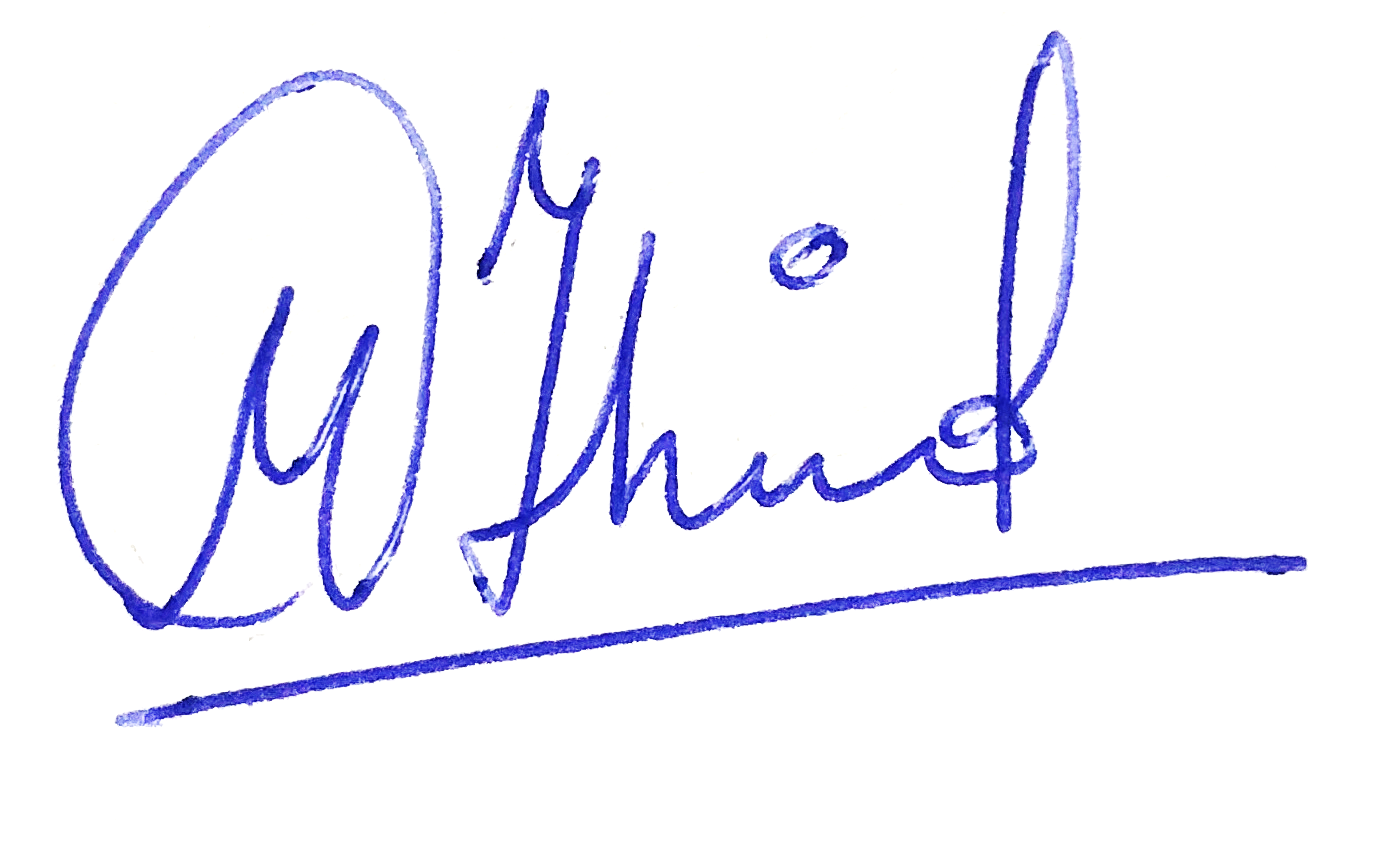 Signature: 	Date: 5/12/2021Title:Air Resources EngineerSigned by Responsible AgencySigned by Lead AgencySigned by Applicant	Date received for filing at OPR:  	To:Office of Planning and ResearchFrom: California Energy CommissionPO Box 30441516 Ninth Street, MS-481400 Tenth Street, Room 113Sacramento, CA 95814Sacramento, CA 95812-3044